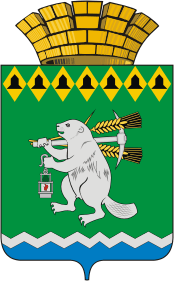 Администрация Артемовского городского округа ПОСТАНОВЛЕНИЕот   17.02.2017                                   	                                                                                   № 169-ПАОб утверждении Порядка предоставления из бюджетаАртемовского городского округа субсидии юридическим лицам, оказывающим населению Артемовского городского округа услуги коммунальной бани В соответствии со статьей 78 Бюджетного кодекса Российской Федерации, Федеральным  законом от  06.10.2003 № 131-ФЗ «Об общих принципах организации местного самоуправления в Российской Федерации»,  руководствуясь Постановлением Правительства Российской Федерации от 06.09.2016 № 887 «Об общих требованиях к нормативным правовым актам, муниципальным правовым актам, регулирующим предоставление субсидий юридическим лицам (за исключением субсидий государственным (муниципальным) учреждениям), индивидуальным предпринимателям, а также физическим лицам – производителям товаров, работ, услуг», статьями 30, 31 Устава Артемовского городского округа, решением Думы  Артемовского    городского    округа   от  22.12.2016  №  58  «Об утверждении бюджета Артемовского городского округа на 2017 год и плановый период 2018 и 2019 годов»,ПОСТАНОВЛЯЮ:Утвердить Порядок предоставления из бюджета Артемовского городского округа субсидии юридическим лицам, оказывающим населению Артемовского городского округа услуги коммунальной бани (Приложение). Действие настоящего постановления распространить на правоотношения, возникшие с 01.01.2017. Постановление опубликовать в газете «Артемовский рабочий» и разместить на официальном сайте Артемовского городского округа в информационно-телекоммуникационной сети «Интернет».4.   Контроль за исполнением постановления возложить на заместителя главы Администрации Артемовского городского округа по городскому хозяйству и строительству Миронова А.И.Глава Артемовского городского округа	                                    А.В. СамочерновПриложениек постановлению  АдминистрацииАртемовского городского округаот  17.02.2017 № 169-ПАПорядокпредоставления из бюджета Артемовского городского округа субсидии  юридическим лицам, оказывающим населению Артемовского городского округа услуги коммунальной баниОбщие положения1. Настоящий Порядок определяет основания и условия предоставления из бюджета Артемовского городского округа субсидии юридическим лицам, оказывающим населению Артемовского городского округа услуги коммунальной бани.2. Главным распорядителем средств  бюджета Артемовского городского округа, осуществляющего предоставление субсидии в пределах бюджетных ассигнований, предусмотренных на данные цели на текущий финансовый год,  является Администрация Артемовского городского округа. 3. Субсидия предоставляется на безвозмездной и безвозвратной основе в целях возмещения затрат, связанных с оказанием услуг коммунальной бани.  4. Категории и критерии юридических лиц, имеющих право на получение субсидии:- осуществление своей деятельности для неограниченного круга лиц – жителей Артемовского городского округа;- оказание льготных услуг коммунальной бани отдельным категориям граждан Артемовского городского округа;- наличие общего отделения в коммунальной бане.  Условия и порядок предоставления субсидии5. Субсидия предоставляется на основании соглашений, заключаемых между Администрацией Артемовского городского округа  и получателями субсидии, по форме согласно Приложения № 1, с учетом требований, установленных приказом Финансового управления Администрации Артемовского городского округа от 27.01.2017 № 7 – ОС.  6. Субсидия на возмещение  затрат в связи с оказанием услуг коммунальной бани предоставляется  в пределах бюджетных ассигнований, предусмотренных на данные цели на текущий финансовый год,  по   подразделу 0502 «Коммунальное хозяйство», целевой статье 91М0223150 «Субсидии юридическим лицам, оказывающим населению Артемовского городского округа услуги коммунальной бани в целях возмещения недополученных доходов и (или) финансового обеспечения (возмещения) затрат в связи с оказанием услуг», виду расходов 810 «Субсидии юридическим лицам (кроме некоммерческих организаций), индивидуальным предпринимателям, физическим лицам – производителям товаров, работ, услуг».7. Для получения субсидии юридическое лицо представляет в Администрацию Артемовского городского округа следующие документы:- заявление на получение субсидии, подписанное руководителем, по форме согласно Приложению № 2 (согласованное с Управлением городского хозяйства Администрации Артемовского городского округа);- копию свидетельства о государственной регистрации юридического лица;- копию свидетельства о постановке юридического лица на учет в налоговом органе;- копию Устава;- справку об отсутствии задолженности по налогам, сборам и иным обязательным платежам в бюджеты бюджетной системы Российской Федерации, срок исполнения по которым наступил в соответствии с законодательством Российской Федерации, по состоянию на первое число месяца, предшествующего месяцу, в котором планируется заключение соглашения.8. Решение о предоставлении субсидии принимает комиссия, состав которой утверждается распоряжением Администрации Артемовского городского округа.В состав комиссии входят представители главного распорядителя средств бюджета Артемовского городского округа, Финансового управления Администрации Артемовского городского округа, Управления городского хозяйства Администрации Артемовского городского округа.9. Получатель субсидии:- не должен находиться  в процессе реорганизации, ликвидации, банкротства и не должен иметь ограничения на осуществление хозяйственной деятельности;- не должен являться иностранным юридическим лицом, а также российским юридическим лицом, в уставном капитале которого доля участия иностранного юридического лица, местом регистрации которого является государство или территория, включенные в утверждаемый Министерством финансов Российской Федерации перечень государств и территорий, предоставляющих льготный налоговый режим налогооблажения и (или) не предусматривающих раскрытия и предоставления информации при проведении финансовых операций (оффшорные зоны) в отношении такого юридического лица, в совокупности превышает 50 процентов;- не должен получать средства из соответствующего бюджета бюджетной системы Российской Федерации в соответствии с иными нормативными правовыми актами, муниципальными правовыми актами на возмещение затрат, связанных с оказанием услуг коммунальной бани.10. Получатель субсидии ежемесячно, до 20 числа месяца, следующего за отчетным, представляет для согласования в Управление городского хозяйства  Администрации Артемовского городского хозяйства отчет по услугам бани, составленный на основании документов бухгалтерского учета  и с подтверждением фактических затрат от оказания услуг, по форме согласно  Приложению № 3. Срок согласования не должен превышать 3 рабочих дней.  11. Согласованный отчет получатель субсидии передает в отдел по учету и отчетности Администрации Артемовского городского округа для осуществления проверки. Проверка осуществляется в течение 3 рабочих дней со дня  представления отчета. 12. Отдел по учету и отчетности Администрации Артемовского городского округа в течение 3 рабочих дней после проведения проверки представленного отчета перечисляет субсидию в пределах выделенных лимитов бюджетных обязательств и объемов на расчетный счет получателя субсидии.13. Основаниями для отказа получателю субсидии в предоставлении субсидии является: - несоответствие отчета, представленного получателем субсидии, форме, определенной пунктом 10 настоящего Порядка, или непредставление (предоставление не в полном объеме) указанных отчетов;- недостоверность представленной получателем субсидии информации, указанной в отчетах.14. Субсидия предоставляется в размере разницы между  экономически обоснованными затратами и фактическими доходами юридического лица, полученными в результате платы  населения за оказанную услугу по тарифам, утвержденным решением Думы Артемовского городского округа в установленном порядке, и иными доходами юридического лица.  Требования к отчетности15. Сроки и формы предоставления отчета об использовании бюджетных средств, предоставленных в форме субсидии, определяются соглашением. Требования об осуществлении контроля за соблюдением условий, целей и порядка предоставления субсидии и ответственности за их нарушение16. Контроль за соблюдением условий, целей и порядка предоставления субсидии осуществляет  отдел по учету и отчетности Администрации Артемовского городского округа и Финансовое управление Администрации Артемовского городского округа.17. При выявлении нарушений условий соглашения при предоставлении субсидии, а также факта представления недостоверных сведений, субсидия подлежат возврату в доход бюджета Артемовского городского округа в течение 10 календарных дней с момента получения соответствующего требования, направленного отделом по учету и отчетности Администрации Артемовского городского округа.В случае, если возврат субсидии не произведен, отдел по учету и отчетности Администрации Артемовского городского округа передает документы в юридический отдел Администрации Артемовского городского округа для взыскания предоставленной субсидии в судебном порядке.18. Средства, полученные из бюджета Артемовского городского округа в виде субсидии, носят целевой характер и не могут быть использованы на иные цели. Нецелевое использование бюджетных средств влечет применение мер ответственности в соответствии с действующим законодательством Российской Федерации. Приложение №1к Порядку предоставления из бюджета Артемовского городского округа в 20__ году субсидии юридическим лицам, оказывающим населению Артемовского городского округа услуги коммунальной бани, утвержденному постановлением Администрации Артемовского городского округа от  17.02.2017 № 169-ПАСОГЛАШЕНИЕ № ________о предоставлении из бюджета Артемовского городского округа субсидии юридическому лицу, оказывающему населению Артемовского городского округа услуги коммунальной бани в 20___году г. Артемовский 							«___» _________ 20__ года								№_________________________________________________________________________,(наименование главного распорядителя средств бюджета Артемовского городского округа)именуемый в дальнейшем ГРБС, в лице __________________________________                                                                   (наименование должности,  _____________________________________________________________________, а также фамилия, имя, отчество (при наличии) руководителя ГРБС)действующего на основании ____________________________________________                                                           (реквизиты учредительного документа (положения) ГРБС,___________________________________________________________________, доверенности, приказа или иного документа, удостоверяющего полномочия)с одной стороны, и ____________________________________________________, (наименование юридического лица)именуемый в дальнейшем «Получатель», в лице ___________________________                                                                                                         (наименование должности,___________________________________________________________________, а также фамилия, имя, отчество (при наличии) лица, представляющего Получателя)действующего на основании ____________________________________________,       (реквизиты устава юридического лица)с другой стороны, далее именуемые «Стороны», в соответствии с Бюджетным кодексом Российской Федерации, ________________________________________(наименование правил (порядка)___________________________________________________________________,предоставления субсидии из бюджета Артемовского городского округа)утвержденными(ым) __________________________________________________,                                               (Постановлением Администрации Артемовского городского округа)от «___»_____________________20___года №___ (далее – Порядок предоставления субсидии), заключили настоящее Соглашение о нижеследующем.Предмет СоглашенияПредметом настоящего Соглашения является предоставление из бюджета Артемовского городского округа в 20__ году субсидии: в целях возмещения затрат (недополученных доходов) Получателя,  связанных с оказанием услуг коммунальной бани, в размере разницы между экономически обоснованными затратами и фактическими доходами юридического лица, полученными от населения по тарифам, утвержденным решением Думы Артемовского городского округа в установленном порядке, и иных доходов юридического лица (далее – Субсидия).Финансовое обеспечение предоставления Субсидии2.1. Субсидия предоставляется в соответствии с лимитами бюджетных обязательств, доведенными ГРБС как получателю средств бюджета Артемовского городского округа, по коду классификации расходов бюджета Российской Федерации на цели, указанные в разделе I настоящего Соглашения, в следующем размере: _________________________ (_________________________                                                                                                 (сумма прописью)_______________________________________) рублей по подразделу 0502 «Коммунальное хозяйство», целевой статье 91М0223150 «Субсидии юридическим лицам, оказывающим населению Артемовского городского округа услуги коммунальной бани в целях возмещения недополученных доходов и (или) финансового обеспечения (возмещения) затрат в связи с оказанием услуг», виду расходов 810 «Субсидии юридическим лицам (кроме некоммерческих организаций), индивидуальным предпринимателям, физическим лицам – производителям товаров, работ, услуг».Условия и порядок предоставления СубсидииСубсидия предоставляется в соответствии с Порядком предоставления Субсидии:на цели, указанные в разделе I настоящего Соглашения;при представлении Получателем ГРБС документов, подтверждающих факт произведенных Получателем затрат (недополученных доходов), на возмещение которых предоставляется Субсидия в соответствии с Порядком предоставления субсидии и настоящим Соглашением;перечисление Субсидии осуществляется ежемесячно на  расчетный счет Получателя, открытый в ____________________________________________                                    (наименование учреждения Центрального банка Российской Федерации или кредитной организации)не позднее 3 рабочего дня, следующего за днем представления Получателем ГРБС документов, указанных в пункте 3.1.2. настоящего Соглашения.Взаимодействие сторонГРБС обязуется:обеспечить предоставление Субсидии в соответствии с разделом III настоящего Соглашения;осуществлять проверку представляемых Получателем документов, указанных в пункте 3.1.2. настоящего Соглашения, в том числе на соответствие их Порядку предоставления Субсидии, в течение 3 рабочих дней со дня их получения от Получателя;обеспечивать перечисление Субсидии на счет Получателя, указанный в разделе III настоящего Соглашения, в соответствии с пунктом 3.2. настоящего Соглашения;осуществлять контроль за соблюдением Получателем порядка, целей и условий предоставления Субсидии, установленных Порядком предоставления субсидии и настоящим Соглашением, в том числе в части достоверности представляемых Получателем в соответствии с настоящим Соглашением сведений, путем проведения плановых и (или) внеплановых проверок на основании:документов, представленных Получателем по запросу ГРБС в соответствии с пунктом 4.3.3. настоящего Соглашения;в случае установления ГРБС или получения от органа муниципального финансового контроля информации о факте(ах) нарушения Получателем порядка, целей и условий предоставления Субсидии, предусмотренных Порядком предоставления субсидии и настоящим Соглашением, в том числе указания в документах, представленных Получателем в соответствии с настоящим Соглашением, недостоверных сведений, направлять Получателю требование об обеспечении возврата Субсидии в бюджет Артемовского городского округа в размере и сроки, определенные в указанном требовании;рассматривать предложения, документы и иную информацию, направленную Получателем, в том числе в соответствии с пунктом 4.4.1. настоящего Соглашения,  в течение 3 рабочих дней со дня их получения и уведомлять Получателя о принятом решении (при необходимости);направлять разъяснения Получателю по вопросам, связанным с исполнением настоящего Соглашения, в течение 10 рабочих дней со дня получения обращения Получателя в соответствии с пунктом 4.4.2. настоящего Соглашения.ГРБС вправе:принимать решение об изменении условий настоящего Соглашения, в том числе на основании информации и предложений, направленных Получателем в соответствии с пунктом 4.4.1. настоящего Соглашения, включая уменьшение размера Субсидии, а также увеличение размера Субсидии при наличии неиспользованных лимитов бюджетных обязательств, указанных в пункте 2.1. настоящего Соглашения, и при условии предоставления Получателем информации, содержащей финансово- экономическое обоснование данного изменения;запрашивать у Получателя документы и информацию, необходимые  для осуществления контроля за соблюдением Получателем порядка, целей и условий предоставления Субсидии и настоящим Соглашением, в соответствии с пунктом 4.1.4. настоящего Соглашения.Получатель обязуется:представлять ГРБС документы, в соответствии с пунктом 3.1.2. настоящего Соглашения;представлять ГРБС отчет об использовании бюджетных средств, предоставленных в форме Субсидии ежемесячно, до 10 числа месяца, следующего за месяцем получения субсидии (приложение № 1);направлять по запросу ГРБС документы и информацию, необходимые для осуществления контроля за соблюдением порядка, целей и условий предоставления Субсидии в соответствии с пунктом 4.2.2. настоящего Соглашения,  в течение 3 рабочих дней со дня получения указанного запроса;в случае получения от ГРБС требования в соответствии с пунктом 4.1.5. настоящего Соглашения:4.3.4.1.  устранять факт(ы) нарушения порядка, целей и условий предоставления Субсидии в сроки, определенные в указанном требовании;4.3.4.2. возвращать в бюджет Артемовского городского округа Субсидию в размере и в сроки, определенные в указанном требовании;4.3.4.3. обеспечивать полноту и достоверность сведений, представляемых ГРБС в соответствии с настоящим Соглашением.4.4. Получатель вправе:4.4.1. направлять ГРБС предложения о внесении изменений в настоящее Соглашение,  в том числе в случае установления необходимости изменения размера Субсидии с приложением информации, содержащей финансово- экономическое обоснование данного изменения;4.4.2. обращаться к ГРБС в целях получения разъяснений в связи с исполнением настоящего Соглашения.Ответственность сторонВ случае неисполнения или ненадлежащего исполнения своих обязательств по настоящему Соглашению Стороны несут ответственность в соответствии с законодательством Российской Федерации.Заключительные положенияСпоры, возникающие между Сторонами в связи с исполнением настоящего Соглашения, решаются ими путем проведения переговоров с оформлением соответствующих протоколов или иных документов. При недостижении согласия споры между Сторонами решаются в судебном порядке.Настоящее Соглашение вступает в силу с даты его подписания лицами, имеющими право действовать от имени каждой из Сторон, но не ранее доведения лимитов бюджетных обязательств, указанных в пункте 2.1. настоящего Соглашения, и действует до полного исполнения Сторонами своих обязательств по настоящему Соглашению.Изменение настоящего соглашения, в том числе в соответствии с положениями пункта 4.2.1. настоящего Соглашения, осуществляется по соглашению Сторон и оформляется в виде дополнительного соглашения к настоящему Соглашению.Расторжение настоящего Соглашения возможно в случае:реорганизации или прекращения деятельности Получателя;нарушения Получателем порядка, целей и условий предоставления Субсидии, установленных Порядком предоставления субсидии и настоящим Соглашением.Настоящее соглашение составлено в двух экземплярах, по одному экземпляру для каждой из сторон.Платежные реквизиты СторонПодписи СторонПриложение № 2к Порядку предоставления из бюджета Артемовского городского округа в 20__ году субсидии юридическим лицам, оказывающим населению Артемовского городского округа услуги коммунальной бани, утвержденному постановлением Администрации Артемовского городского округа от  17.02.2017 № 169-ПАЗАЯВЛЕНИЕна получение субсидии"____" _____________ 20___ года 1. Полное наименование организации - получателя субсидии: ____________________________________________________________________________________________________________________________________2. Период субсидирования с "___" _____________ 201__года по "____" _____________ 201__года.3. Юридический адрес организации: _____________________________________________________________________________________________________4. Почтовый адрес организации: ________________________________________________________________________________________________________5. Банковские реквизиты организации для зачисления средств субсидии: ____________________________________________________________________________________________________________________________________Из бюджета Артемовского городского округа подлежит выделение субсидии в сумме____________________________________________________________________________________________________________________________ (сумма цифрами и прописью)Расчет субсидии произвели: _________________________________________ __________________________________________________________________(реквизиты и подписи должностных лиц)Расчет субсидии проверили: ___________________________________________________________________________________________________________(реквизиты и подписи должностных лиц)Правильность реквизитов организации подтверждаем: Руководитель организации __________________________________________ Главный бухгалтер организации _____________________________________Приложение № 3к Порядку предоставления из бюджета Артемовского городского округа в 20__ году субсидии юридическим лицам, оказывающим населению Артемовского городского округа услуги коммунальной бани, утвержденному постановлением Администрации Артемовского городского округа от  17.02.2017 № 169-ПАОтчет по услугам бани_______________________________(наименование организации) за ______________ 20__ годРуководитель организации ________________Главный бухгалтер              ________________ Согласовано 	________________Приложение № 1к Соглашению о предоставлении субсидии юридическим лицам, оказывающим населению Артемовского городского округа услуги коммунальной бани в 20__ годуОтчет об использовании средств бюджета Артемовского городского округа, предоставленных  в форме субсидии, на возмещение затратв связи с оказанием услуг коммунальной бани  _______________________________(наименование предприятия)за _______________________20__ года                                                                                                                                        руб. Руководитель организации ________________Главный бухгалтер              ________________ Сокращенное наименованиеГРБССокращенное наименованиеПолучателяНаименование ГРБСОГРН, ОКТМОНаименование ПолучателяОГРН, ОКТМОМесто нахождения:Место нахождения:ИНН/КППИНН/КПППлатежные реквизиты:Платежные реквизиты:Сокращенное наименование ГРБССокращенное наименование Получателя______________ /_________________(подпись)               (ФИО)______________ /_________________(подпись)                (ФИО)ПоказателиЕдиница измеренияОтчетный месяцС начала года1.Натуральные показателиПропуск посетителей всего:человекв том числепо бесплатной помывкечеловекпо льготной стоимостичеловекпо полной стоимостичеловекИзрасходовано:Вода холодная м. куб.Вода горячаям. куб.Водоотведением. куб.Тепловая энергияг. калТопливо (дрова)м. куб.ЭлектроэнергиякВтТвердые бытовые отходым. куб.2.Полная себестоимость услуг баниВодарублейЭлектроэнергиярублейТопливорублейАмортизациярублейРемонт и техническое обслуживаниерублейЗатраты на оплату трударублейОтчисления на социальные нуждырублейПрочие прямые расходы:рублейв том числе (расшифровка расходов)рублейОбщеэксплуатационные расходы рублейв том числе (расшифровка расходов)рублейВсего расходов:рублейВсего доходов:рублейв том числе рублейот полной стоимости помывкирублейот льготной стоимости помывкирублейаренда и прочие платные услугирублейК возмещению из бюджета:рублейСебестоимость одного помыварублей№ п/пНаименование отчетный месяцс начала года1Профинансировано, всего2Направления исполнения средств бюджета, всегов том числе2.1Вода2.2Электроэнергия